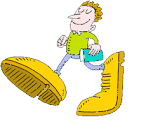 Sheep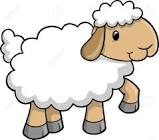 I have big feet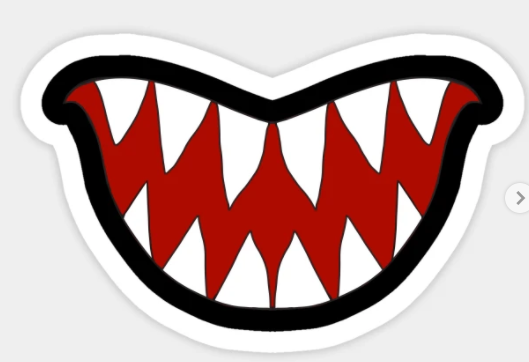 Feet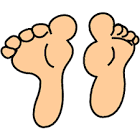 The teeth are sharp.